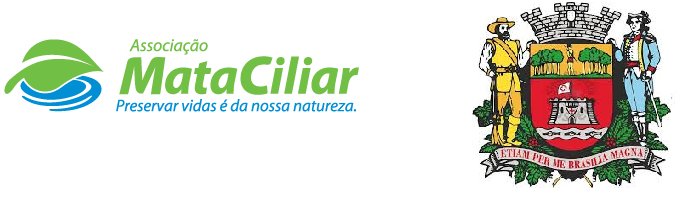 RELATÓRIO RECEBIMENTO DE ANIMAIS NOVEMBRO 2021Fauna Silvestre recebida pelo CRAS - AMC proveniente do Município de JUNDIAÍ.Data: ___/____/____				Assinatura:______________RGDATA DE ENTRADANOME POPULARNOME CIENTÍFICO3525501/11/2021CatitaMus musculus3525601/11/2021Ouriço cacheiroErinaceus europaes3525701/11/2021Gambá de orelha brancaDidelphis albiventris3525801/11/2021Gambá de orelha brancaDidelphis albiventris3525901/11/2021Gambá de orelha brancaDidelphis albiventris3526001/11/2021Gambá de orelha brancaDidelphis albiventris3526101/11/2021Gambá de orelha brancaDidelphis albiventris3526201/11/2021Gambá de orelha brancaDidelphis albiventris3526301/11/2021Periquitão maracanãPsittacara leucophthalmus3526701/11/2021Pica pau do campoColaptes campestres3526801/11/2021RolinhaColumbina sp.3527101/11/2021Bem-te-viPitangus sulphuratus3527201/11/2021AndorinhaHirundinidae sp.3527702/11/2021Gambá de orelha brancaDidelphis albiventris3527902/11/2021Gambá de orelha brancaDidelphis albiventris3528202/11/2021Gambá Didelphis sp.3528302/11/2021Pica pau do campoColaptes campestres3528603/11/2021Gambá de orelha branca Didelphis albiventris3528703/11/2021Gambá de orelha branca Didelphis albiventris3528803/11/2021Gambá de orelha branca Didelphis albiventris3528903/11/2021Gambá de orelha branca Didelphis albiventris3529003/11/2021Gambá de orelha branca Didelphis albiventris3529403/11/2021Gambá de orelha branca Didelphis albiventris3529503/11/2021Gambá de orelha branca Didelphis albiventris3529603/11/2021Gambá de orelha branca Didelphis albiventris3530203/11/2021Periquito de encontro amareloBrotogeris chiriri3530503/11/2021Gambá de orelha brancaDidelphis albiventris3530603/11/2021Gambá de orelha brancaDidelphis albiventris3530704/11/2021Quero-queroVanellus chilensis3530804/11/2021Periquito ricoBrotogeris tirica3531104/11/2021JacuPenelope obscuras3531204/11/2021Passeriforme não identificado-3531304/11/2021SocózinhoButorides striata3531404/11/2021Papagaio-verdadeiroAmazona aestiva3531504/11/2021Passeriforme não identificado-3532004/11/2021Gambá de orelha brancaDidelphis albiventris3532204/11/2021Periquitão maracanãPsittacara leucophthalmus3532304/11/2021Periquitão maracanãPsittacara leucophthalmus3532404/11/2021Coruja do matoMegascops choliba3533005/11/2021Periquitão maracanãPsittacara leucophthalmus3533105/11/2021Periquitão maracanãPsittacara leucophthalmus3533305/11/2021Coruja do matoMegascops choliba3534005/11/2021Passeriforme não identificado-3534306/11/2021Periquito ricoBrotogeris tirica3534406/11/2021SuiririTryannus melancholicus3534706/11/2021AndorinhaHirundinidae sp.3534806/11/2021Sagui de tufos pretosCallithrix penicillata3535106/11/2021SabiáTurdus sp.3535307/11/2021Coruja do matoMegascops choliba3535507/11/2021Periquito ricoBrotogeris tirica3535807/11/2021Bem-te-viPitangus sulphuratus3535907/11/2021Coruja do matoMegascops choliba3536007/11/2021Coruja do matoMegascops choliba3536408/11/2021Gibão-de-couroHirundinea ferruginea3536508/11/2021AndorinhaHirundinidae sp.3536708/11/2021Sagui de tufos pretosCallithrix penicillata3536808/11/2021AndorinhaHirundinidae sp.3536908/11/2021Periquitão maracanãPsittacara leucophthalmus3537308/11/2021SuiririTyrannus sp.3537408/11/2021João de barroFurnarius rufus3537508/11/2021Periquito ricoBrotogeris tirica3537709/11/2021Coruja do matoMegascops choliba3537909/11/2021Gambá de orelha pretaDidelphis aurita3538009/11/2021Gambá de orelha pretaDidelphis aurita3538109/11/2021Gambá de orelha pretaDidelphis aurita3538209/11/2021Gambá de orelha pretaDidelphis aurita3538309/11/2021Urubu de cabeça pretaCoragyps atratus3538409/11/2021Periquito ricoBrotogeris tirica3538509/11/2021Periquito ricoBrotogeris tirica3538909/11/2021Andorinha doméstica pequenaPygochelidon cyanoleuca3539009/11/2021Andorinha doméstica pequenaPygochelidon cyanoleuca3539109/11/2021Andorinha doméstica pequenaPygochelidon cyanoleuca3539209/11/2021Andorinha doméstica pequenaPygochelidon cyanoleuca3539509/11/2021AvoanteZenaida auriculata3539609/11/2021PardalPasser domesticus3540409/11/2021JacuPenelope obscuras3540509/11/2021AndorinhaHirundinidae sp.3540609/11/2021Periquito ricoBrotogeris tirica3540909/11/2021Ouriço-cacheiroErinaceus europaes3541309/11/2021Andorinha Hirundinidae sp.3541409/11/2021AndorinhaHirundinidae sp.3541510/11/2021PeriquitoBrotogeris sp.3541610/11/2021PeriquitoBrotogeris sp.3541710/11/2021PeriquitoBrotogeris sp.3541810/11/2021Marreco de pé vermelhoAmazonetta brasiliensis3542010/11/2021Periquito ricoBrotogeris tirica3543011/11/2021Gambá de orelha pretaDidelphis aurita3543411/11/2021Coruja buraqueiraAthene cunicularia3543511/11/2021Periquito encontro amareloBrotogeris chiriri3543711/11/2021Coruja do matoMegascops choliba3544411/11/2021Coruja do matoMegascops choliba3545312/11/2021SabiáTurdus sp.3545412/11/2021SabiáTurdus sp.3545512/11/2021SabiáTurdus sp.3545612/11/2021Ouriço cacheiroErinaceus europaes3545912/11/2021AndorinhaHirundinidae sp.3546012/11/2021Coruja do matoMegascops choliba3546312/11/2021Tucano-de-bico-verdeRamphastos dicolores3546513/11/2021Gambá de orelha brancaDidelphis albiventris3547013/11/2021Coruja do matoMegascops choliba3547113/11/2021Gambá de orelha pretaDidelphis aurita3547213/11/2021AndorinhaHirundinidae sp.3547313/11/2021João de barroFurnarius rufus3547914/11/2021GaviãoFalconidae sp.3548115/11/2021Sanhaço cinzentoThraupis sayaca3548315/11/2021Periquitão maracanãPsittacara leucophthalmus3548415/11/2021Sagui de tufos pretosCallithrix penicillata3548515/11/2021Sagui de tufos pretosCallithrix penicillata3548716/11/2021RolinhaColumbina sp.3548816/11/2021Gambá de orelha pretaDidelphis aurita3548916/11/2021Gambá de orelha pretaDidelphis aurita3549016/11/2021Gambá de orelha pretaDidelphis aurita3549116/11/2021Gambá de orelha pretaDidelphis aurita3549216/11/2021Gambá de orelha pretaDidelphis aurita3549316/11/2021Gambá de orelha pretaDidelphis aurita3549416/11/2021Tatu-galinhaDesypus novemcinctus3549516/11/2021Coruja do matoMegascops choliba3549616/11/2021SaracuraAramides sp.3549916/11/2021Corn snakePantherophis guttatus3550016/11/2021JabutiChelonoidis carbonaria3551116/11/2021Periquitão maracanãPsittacara leucophthalmus3551217/11/2021Bem-te-viPitangus sulphuratus3551317/11/2021UrutauNyctibius griséus3551717/11/2021Pica pauPicidae sp.3551817/11/2021Bem-te-viPitangus sulphuratus3551917/11/2021Passeriforme não identificado-3552717/11/2021Passeriforme não identificado-3553018/11/2021Gambá de orelha pretaDidelphis aurita3553618/11/2021Coruja do matoMegascops choliba3553718/11/2021Coruja do matoMegascops choliba3553818/11/2021Periquitão maracanãPsittacara leucophthalmus3553918/11/2021PombaColumbina sp.3554719/11/2021Coruja do matoMegascops choliba3554819/11/2021AndorinhaHirundinidae sp.3555219/11/2021Passeriforme não identificados-3555319/11/2021Passeriformes não identificados-3555619/11/2021Periquito ricoBrotogeris tirica3556420/11/2021Ninho de beija flor com 1 ovo-3556820/11/2021ColeirinhoSporophila caerulescens3556920/11/2021QuiriquiriFalco sparverius3557120/11/2021Coruja do matoMegascops choliba3557320/11/2021Bem-te-viPitangus sulphuratus3557520/11/2021Gambá de orelha brancaDidelphis albiventris3557721/11/2021Periquito de encontro amareloBrotogeris chiriri3557821/11/2021Sagui de tufos pretosCallithrix penicillata3557921/11/2021Coruja do matoMegascops choliba3558021/11/2021Coruja do matoMegascops choliba3558121/11/2021AndorinhaHirundinidae sp.3558221/11/2021AndorinhaHirundinidae sp.3558422/11/2021Passeriforme não identificado-3558522/11/2021Gambá de orelha pretaDidelphis aurita3559823/11/2021Java porcoSus scrofa3560023/11/2021Passeriforme não identificado-3560123/11/2021Passeriforme não identificado-3560624/11/2021Sagui de tufos pretosCallithrix penicillata3560724/11/2021Sagui de tufos pretosCallithrix penicillata3560824/11/2021Gambá de orelha brancaDidelphis albiventris3560924/11/2021Gambá de orelha brancaDidelphis albiventris3561024/11/2021Gambá de orelha brancaDidelphis albiventris3561124/11/2021Gambá de orelha brancaDidelphis albiventris3561224/11/2021Gambá de orelha brancaDidelphis albiventris3561724/11/2021AvoanteZenaida auriculata3561824/11/2021Passeriforme não identificado-3561924/11/2021Sanhaço cinzentoThraupis sayaca3562024/11/2021UrubuCoragyps sp.3562124/11/2021UrubuCpragyps sp.3562625/11/2021PardalPasser domesticus3562825/11/2021Sagui de tufos pretosCallithrix penicillata3562925/11/2021MarrecoSpatula querquedula3563025/11/2021MarrecoSpatula querquedula3563325/11/2021MarrecoSpatula querquedula3563425/11/2021MarrecoSpatula querquedula3563525/11/2021MarrecoSpatula querquedula3563625/11/2021MarrecoSpatula querquedula3563725/11/2021MarrecoSpatula querquedula3563825/11/2021MarrecoSpatula querquedula3563925/11/2021MarrecoSpatula querquedula3564025/11/2021MarrecoSpatula querquedula3564125/11/2021MarrecoSpatula querquedula3564225/11/2021MarrecoSpatula querquedula3564325/11/2021MarrecoSpatula querquedula3564725/11/2021CágadoChelidae sp.3564825/11/2021AndorinhaHirundinidae sp.3564925/11/2021AndorinhaHirundinidae sp.3565025/11/2021AndorinhaHirundinidae sp.3565125/11/2021UrutauNyctibius griséus3565225/11/2021QuiriquiriFalco sparverius3565726/11/2021Coruja buraqueiraAthene cunicularia3565826/11/2021Coruja do matoMegascops choliba3566126/11/2021SabiáTurdus sp.3566226/11/2021AvoanteZenaida auriculata3567126/11/2021RolinhaColumbina sp.3567226/11/2021QuiriquiriFalco sparverius3568127/11/2021Andorinhão-comumApodidae sp.3568227/11/2021Andorinhão-comumApodidae sp.3568327/11/2021Periquitão maracanãPsittacara leucophthalmus3568427/11/2021Periquito ricoBrotogeris tirica3568527/11/2021Beija-florTrochilidae sp.3569027/11/2021Coruja orelhudaAsio clamator3570328/11/2021Gambá de orelha brancaDidelphis albiventris3570428/11/2021Gambá de orelha brancaDidelphis albiventris3570528/11/2021Gambá de orelha brancaDidelphis albiventris3570628/11/2021Gambá de orelha brancaDidelphis albiventris3570728/11/2021Gambá de orelha brancaDidelphis albiventrisTOTAL204 ANIMAIS204 ANIMAIS204 ANIMAIS